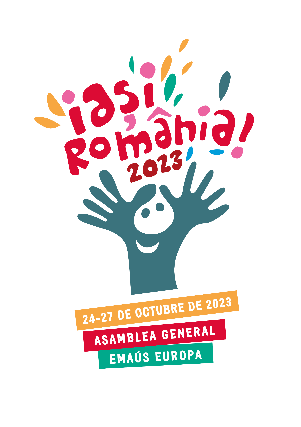 Asambleas generales de 2023 de Emaús EuropaMANDATOS DE VOTOLes agradecemos que rellenen este documento incluso si es su presidenta·e quien les representa.El Consejo de Administración de la siguiente organización, miembro de pleno derecho de Emaús Europa:Nombre del grupo:										Dirección de correo: Dirección completa:										Teléfono:Da poder a los siguientes miembros de la organización:Mandatos emitidos bajo la responsabilidad del o de la representante legal:Apellido:	Nombre:						Función en el Consejo de Administración:En:	A:						Firma y sello de la organización:El/representante legal de la organización miembro debe firmar este documento, añadir el sello de la organización y enviarlo a través del formulario de inscripción en línea (apd.li/agee2023) o por correo a agee2023@emmaus-europe.org máximo hasta el  30 de junio de 2023.							Además, sólo podrán votar las organizaciones miembros al corriente de pago de sus cuotas a Emaús Europa desde la última AG, es decir, de 2019 a 2022 incluido, o exentos por el Consejo Regional europeo tras una petición justificada, acompañada de documentos de contabilidad.